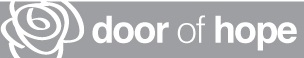 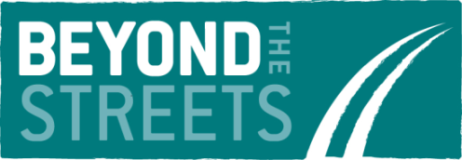 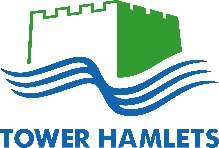 Tower Hamlets’ Prostitution PartnershipOperating ProtocolContentsIntroductionThe Tower Hamlets’ Prostitution Partnership (THPP) is a multi-agency group convened by Beyond the Streets to hold MARAC-style case management meetings where professionals from each agency can share information about street-based individuals involved in prostitution to provide a holistic support package, including a risk management plan. The aim of the case management meeting is to tackle the harm faced by individuals involved in prostitution by addressing their safety. This is alongside a long-term view of enabling those affected to safely exit prostitution.Beyond the Streets, commissioned to deliver the Tower Hamlets’ Prostitution Support Programme, will co-ordinate these meetings.AimsThe aims of the Tower Hamlets’ Prostitution Partnership case management meetings are to:Share information in a multi-agency forum with a view to increasing the safety and wellbeing of individuals involved in prostitution, including their children where applicableCreate a holistic support package that aims to increase their safety and decrease their support needs and which contributes towards their safe exit from prostitutionImprove individual agency accountabilityReduce repeat victimisationReduce repeat police involvementImprove support for frontline workers working with individuals involved in prostitutionPromote the sharing of specialist knowledge and good practice. Membership of the THPP Each agency must ensure that they have at least one representative able to attend the meeting. As such, a Lead Member and a Secondary Member should be identified in the event that the Lead Member is unable to attend. The Lead Member should be at a level so as to be able to make decisions for their agency at the meeting and will be expected to understand that dynamics of prostitution as well as recognition of prostitution as a form of Violence Against Women and Girls (VAWG). Members’ Responsibilities	The members of the group are expected to fulfil the following responsibilities: Attend meetings on a monthly basis (12 times per annum)Act as the main point of contact for their agency including providing additional information for the THPP meetingsEncourage their agency to make relevant referrals to the THPP where they are working on cases of high risk individuals involved in prostitutionUndertaking all agreed actions requested by the Chair of the THPP meetingEnsure that cases are given the relevant ‘flagged’ priority on their own case management systems as well as ensuring all actions from the meeting are followed upCommunicating all actions from the meeting to their agency to ensure that the actions are followed up in a timely fashionAppoint a Secondary Member in the event they are unable to attend the monthly meeting.Attendance by other professionalsOther agencies or professionals may be invited to attend the multi-agency meeting if they are involved in a specific case due for discussion. Any such invitations must be agreed by Beyond the Streets in advance of the meeting. Invitations will be to participate in discussions of a specific case, not to attend the whole meeting. Observers to the meeting are to be agreed by Beyond the Streets.  All persons at the meeting will be asked to read and sign the attendance list and confidentiality agreement. This is to ensure those attending agree and abide to the multi-agency information sharing principles.Attendance by those referred and/or their FamiliesDue to the nature of the discussions at the THPP, those referred and family members or other interested parties will not be invited to attend. They may however make their concerns known to the THPP via the referring agency or their advocate or by writing to Beyond the Streets. Referral Criteria for the THPPTo be discussed at the THPP meetings the individual must be currently involved in selling sex in the borough and be over the age of 18. They must be assessed as being high risk according to the red flag vulnerabilities outlined in the THPP Referral Form and in need of a holistic, multi-agency response to reduce and harm to them or to their children. There are currently two criteria, one of which must be met for the case to be referred to the THPP: Professional JudgementIf a professional has serious concerns about a situation, they should refer the case to the THPP. There will be occasions where the particular context of a case gives rise to serious concerns even if the individual concerned has been unable to disclose the information that might highlight their risk more clearly. This could reflect extreme levels of fear, cultural barriers particularly in cases of so-called ‘honour’ based violence. This judgement would be based on the experience of the professional and/or individual’s perception of the risk faced. EscalationIf there has been a marked increase in the number of police callouts/arrests in the past 12 months or if a number of referrals into the court diversion scheme have been imposed and the individual has not attended compulsory meetings, the individual affected should be referred to the THPP. Referral to the THPP MeetingAny member of the THPP may refer a case to the meeting by completing the referral form, consent form (or ‘without consent’ form) and providing details to Beyond the Streets for inclusion at the next meeting. All referrals must be submitted by completing the referral form in its entirety. Incomplete forms will be returned for further details. The deadline for receipt of referrals will be 7 working days before the next meeting unless there are exceptional circumstances – in extremely high-risk cases.Meeting dates will be provided by Beyond the Streets for the next 12 months. Where possible, referrals should be discussed with the individual to gain their consent before the meeting in line with the THPP Information Sharing Agreement and legislation. However, referrals can still be made without consent by completing the appropriate ‘Without Consent’ form with justification as to why consent could not be obtained. Re-referrals to the THPPAll cases that have previously been discussed at the THPP may be re-referred for subsequent discussion where there has been a noted escalation in risk to the individual or to their children since the last meeting. The Meeting The Partnership meeting will be held monthly (12 times per year) at a venue, date and time agreed by all members. Beyond the Streets will host the meeting and contact you the week prior to the meeting to share an agenda, as well as confirming the location, date and time.Emergency THPP MeetingsEmergency THPP meetings will be extraordinary meetings called only when an individual is deemed at such high risk that the case cannot wait for the next monthly meeting, recognising that statutory agencies have a duty of care to safeguard that person by acting immediately. Emergency meetings will not always need to take place face-to-face but agencies must be aware that they may be contacted to attend an emergency meeting should the need arise. Safeguarding Children Where children are at potential risk of harm which is identified in a referral, the THPP Procedures do not take precedent over the Tower Hamlet’s Safeguarding Children Board Procedures. Where there are any safeguarding concerns with respect to any child, referrals should be made immediately to Tower Hamlets Children and Families Social Care. This should be done in conjunction with Tower Hamlets’ Safeguarding Procedures.Safeguarding AdultsThe THPP may also consider cases where the individual is deemed to be a ‘vulnerable adult’. In Tower Hamlets a vulnerable adult is defined as ‘a person aged 18 years or over who may be unable to take care of themselves, or protect themselves from harm or from being exploited. This may be because they have a mental health problem, a disability, a sensory impairment, are old and frail, or have some form of illness.’ (Tower Hamlets Safeguarding Adults Information Sharing Protocol, May 2010: Paragraph 8).Where a vulnerable adult has been referred, contact should be made with the Safeguarding Adults team and where a vulnerable adult who is involved in prostitution is identified by Safeguarding Adults Team, they should make the case known to Beyond the Streets for advice on whether to make a referral to the THPP. There are some cases where it may not be possible for a vulnerable adult to give consent to their referral to the THPP meeting. In this case the ‘Information Sharing without Consent Form’ should be completed and submitted with the referral form. The ‘Information Sharing without Consent’ form includes a list of legal & safeguarding grounds to refer without consent- one or more of which you should select to justify your referral without consent. Administration Information will be circulated to members of the Partnership and any additional involved agencies in advance of the meetings (no less than 3 working days).Beyond the Streets will compile and distribute minutes and an action log at the end of each meeting which will contain information on actions to be taken by relevant agencies as agreed at the meeting. The Partnership members will inform Beyond the Streets on thpp@beyondthestreets.org.uk when their actions have been completed.Information Sharing ProtocolAll member agencies of the THPP are required to sign-up to the Information Sharing Protocol. ConfidentialityAll information in relation to the Partnership is strictly confidential.  No documents relating to the meeting are to be circulated or shared with non-members without the written agreement of Beyond the Streets.   All correspondence relating to the Partnership will be sent by secure email and clearly marked “STRICTLY CONFIDENTIAL”.  Members will ensure that all papers are stored and disposed of securely, restricting unauthorised access. Agencies will be provided with hard copies of the THPP agenda and minutes at the meeting. Breaches of SecurityAny breach of security may pose a serious risk to the subject of the information and also to the agency or professional involved in the case. Any breach of security must be notified immediately to Beyond the Streets and individual disciplinary policies must be followed. EqualityIt is important that the THPP meets the needs of all high-risk individuals, including those from minority communities. To ensure we are discussing cases which reflect our local population and have agency representation who can offer specialist advice we will produce quarterly monitoring reports outlining the ethnicity, age, sexual orientation, disability and gender of individuals discussed at the meeting.The membership of the THPP will be regularly reviewed, in order to identify any additional representatives required to meet the needs of the local community (including diverse communities).Governance A THPP Steering Group will be established and will meet twice a year. The Steering Group will be responsible for taking the strategic lead by addressing the practical and resource implications of the THPP and develop and maintain internal protocols and procedures in relation to public protection.It is the responsibility of the Steering Group to report to the strategic partnership, the Community Safety Partnership. Review of this informationThis Operating Protocol will be reviewed every 12 months. Complaints’ ProcedureAny complaints against another signatory agency about their THPP activities should be emailed to Beyond the Streets on thpp@beyondthestreets.org.ukWithdrawing from the PartnershipAny individual or agency who wishes to withdraw from the Partnership must do so in writing to Beyond the Streets at thpp@beyondthestreets.org.uk  giving 2 months’ notice. Introduction3Aims3Membership of the THPP3Members’ Responsibility4Attendance by other professionals4Attendance by those referred and/or their families4Referral Criteria for the THPP4Referral to the THPP5Re-referrals to the THPP5The Meeting5Emergency THPP Meetings5Safeguarding Children5Safeguarding Adults5Administration6Information Sharing Protocol6Confidentiality6Breaches of Security6Equality6Governance7Review of this Information7Complaints’ Procedure7Withdrawing from the Partnership7